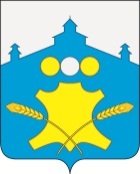 Сельский Совет Советского сельсоветаБольшемурашкинского муниципального района Нижегородской области РЕШЕНИЕ13 декабря 2019 года             		                                                                            № 41О проведении публичных слушаний по вопросу «О внесении изменений и дополнений в Устав Советского сельсовета Большемурашкинского муниципального района Нижегородской области  В целях приведения Устава Советского сельсовета Большемурашкинского муниципального района Нижегородской области в соответствие с Федеральным законом от 06.10.2003 года № 131-ФЗ «Об общих принципах организации  местного самоуправления в Российской Федерации», руководствуясь Положением об определении порядка организации и проведения публичных слушаний в Советском сельсовете Большемурашкинского муниципального района сельский Совет Советского сельсовета   р е ш и л: 1. Провести публичные слушания по вопросу «О внесении изменений и дополнений в Устав Советского сельсовета Большемурашкинского муниципального района Нижегородской области» 13.01.2020 года в помещении администрации Советского сельсовета  в 14.00 часов.2. Предложения и замечания по проекту изменений в Устав Советского сельсовета направляются в письменном виде до дня проведения публичных слушаний в администрацию Советского сельсовета по адресу: Нижегородская область, Большемурашкинский район, поселок Советский дом 37  в рабочие дни с 8.00 до 16.00 часов. 3. Опубликовать в «Деловом вестнике» органов местного самоуправления сельских поселений, являющимся приложением к районной газете «Знамя» настоящее решение и проект решения по внесению изменений и дополнений в Устав Советского сельсовета Большемурашкинского муниципального района Нижегородской области  в установленные сроки. 4. Контроль за исполнением настоящего решения возложить на комиссию  по местному самоуправлению, здравоохранению, образованию, правопорядку, культуре, спорту и делам молодежи и регламенту.Глава местного самоуправления председатель сельского Совета 						Н.Е. Красильникова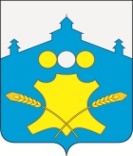 Сельский Совет Советского сельсоветаБольшемурашкинского муниципального района Нижегородской областиРЕШЕНИЕ  ПРОЕКТ_________ ___							№__О внесении  изменений и дополненийв Устав Советского сельсовета Большемурашкинскогомуниципального района Нижегородской области В целях приведения Устава Советского сельсовета Большемурашкинского муниципального района Нижегородской области в соответствие с Федеральным законом от 06.10.2003 года № 131-ФЗ «Об общих принципах организации местного самоуправления в Российской Федерации»,   принимая во внимание Закон Нижегородской области от 02.04.2019 № 28-З «О старостах сельских населенных пунктов Нижегородской области» руководствуясь ст. 35, 36 Устава Советского  сельсовета Большемурашкинского муниципального района Нижегородской области,  сельский Совет Советского сельсовета    р е ш и л:1. Внести изменения и дополнения в Устав Советского сельсовета Большемурашкинского муниципального района Нижегородской области согласно приложению.2. Направить на регистрацию изменения и дополнения в Устав Советского сельсовета Большемурашкинского муниципального района Нижегородской области в Главное управление Министерства юстиции по Нижегородской области в установленные сроки.3. Зарегистрированные изменения и дополнения  обнародовать в специально отведенных местах в установленные сроки. Глава местного самоуправления, председатель сельского Совета 					Н.Е. КрасильниковаПРИЛОЖЕНИЕ к решению сельского Совета Советского  сельсовета от______________ г.№__Изменения и дополнения в Устав Советского сельсоветаБольшемурашкинского муниципального районаНижегородской области1. Пункт 19 части 1 статьи 5 Устава после слов «территории, выдача» дополнить словами «градостроительного плана земельного участка, расположенного в границах поселения, выдача» далее по тексту; 2. Пункт 4.1 части 1 статьи 7 признать утратившим силу;3. Часть 2 статьи 12 изложить в следующей редакции:«2. Сход граждан, предусмотренный настоящей статьей, правомочен при участии в нем более половины обладающих избирательным правом жителей населенного пункта или поселения. В случае, если в населенном пункте отсутствует возможность одновременного совместного присутствия более половины обладающих избирательным правом жителей данного населенного пункта, сход граждан   проводится поэтапно в срок, не превышающий одного месяца со дня принятия решения о проведении схода граждан. При этом лица, ранее принявшие участие в сходе граждан, на последующих этапах участия в голосовании не принимают. Решение схода граждан считается принятым, если за него проголосовало более половины участников схода граждан»;4. Часть 6 статьи 19 изложить в следующей редакции:«6. Староста сельского населенного пункта для решения возложенных на него задач: 1) взаимодействует с органами местного самоуправления, муниципальными предприятиями и учреждениями и иными организациями по вопросам решения вопросов местного значения в сельском населенном пункте;2) взаимодействует с населением, в том числе посредством участия в сходах, собраниях, конференциях граждан, направляет по результатам таких мероприятий обращения и предложения, в том числе оформленные в виде проектов муниципальных правовых актов, подлежащие обязательному рассмотрению органами местного самоуправления;3) информирует жителей сельского населенного пункта по вопросам организации и осуществления местного самоуправления, а также содействует в доведении до их сведения иной информации, полученной от органов местного самоуправления, в том числе о принятых муниципальных правовых актах, об ответах на запросы старосты;4) представляет интересы жителей сельского населенного пункта по вопросам организации и осуществления местного самоуправления, в том числе по просьбе граждан обращается с письменными и устными запросами, заявлениями и документами в органы местного самоуправления;5) содействует органам местного самоуправления в организации и проведении публичных слушаний и общественных обсуждений, обнародовании их результатов в сельском населенном пункте;6) информирует уполномоченные органы местного самоуправления об угрозе возникновения чрезвычайных ситуаций природного и техногенного характера или о возникновении чрезвычайных ситуаций природного и техногенного характера на территории сельского населенного пункта;7) осуществляет иные полномочия и права, предусмотренные Уставом Советского сельсовета  и решениями сельского Совета Советского  сельсовета в соответствии с законом Нижегородской области.»5. В пункте 3 части 2 статьи 24 слова «частями 3, 5, 7.2» заменить словами «частями 3, 3.1-1, 5, 7.2»;6. В статье 25 Устава: 6.1. в пунктах 9 и 11 части 2 слово «их» заменить словом «его»6.2. в пункте 9 части 2 слово «Законом» заменить словом «Закона»6.3. часть 9 дополнить словами «,  если иное не предусмотрено   Федеральным законом от 06.10.2003 N 131-ФЗ "Об общих принципах организации местного самоуправления в Российской Федерации".6.4. часть 11   после слов "депутата сельского Совета Советского сельсовета" дополнить словами "или применении в отношении указанного лица иной меры ответственности" далее по тексту;6.5.  часть 11 дополнить абзацем вторым следующего содержания:«Порядок принятия решения о применении к депутату сельского Совета Советского сельсовета мер ответственности, указанных в части 7.3-1  статьи 40 Федерального закона от 6 октября 2003 года № 131-ФЗ, определяется муниципальным правовым актом в соответствии с законом Нижегородской области.»  7. в статье 27 Устава:7.1. часть 7 дополнить словами «,  если иное не предусмотрено   Федеральным законом от 06.10.2003 N 131-ФЗ "Об общих принципах организации местного самоуправления в Российской Федерации".7.2. часть 12   после слов " главы местного самоуправления Советского сельсовета" дополнить словами "или применении в отношении указанного лица иной меры ответственности" далее по тексту;7.3.часть 12  дополнить абзацем вторым следующего содержания:«Порядок принятия решения о применении к главе местного самоуправления Советского сельсовета мер ответственности, указанных в части 7.3-1  статьи 40 Федерального закона от 6 октября 2003 года № 131-ФЗ, определяется муниципальным правовым актом в соответствии с законом Нижегородской области.» 8. В статье 29 Устава: 8.1. в пункте 11 части 1 слова «частями 3, 5, 7.2» заменить словами «частями 3, 3.1-1, 5, 7.2». 8.2. часть 2 дополнить словами «,  если иное не предусмотрено   Федеральным законом от 06.10.2003 N 131-ФЗ "Об общих принципах организации местного самоуправления в Российской Федерации".9. в пункте 11 части 6 статьи 31 слова «частями 3, 5, 7.2» заменить словами «частями 3, 3.1-1, 5, 7.2».Глава местного самоуправления, председатель сельского Совета 				Н.Е. Красильникова